MODULO ISCRIZIONE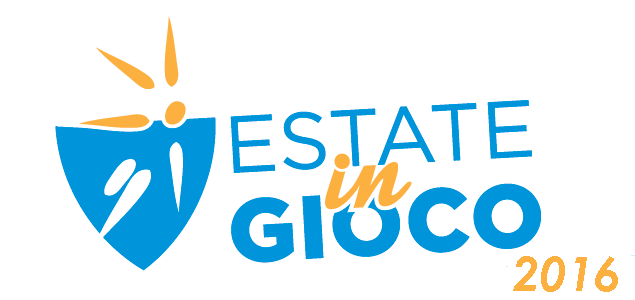 (COMPILARE IN STAMPATELLO)COGNOME…………………………………………………………NOME……………………………………………………….......LUOGO E DATA DI NASCITA………………………………………………C.F.……………………………………......................RESIDENTE IN …………………………………………………VIA………………………………………………...…N……………TEL.……………………………….…………………EMAIL…………………………………………………………………TURNO RICHIESTO: (barrare con una crocetta il turno richiesto e autorizzazione all’uscita in canoa per chi interessato)□ 1° TURNO DAL 13 GIUGNO 2016 AL 24 GIUGNO 2016□ 2° TURNO DAL 27 GIUGNO 2016 AL 8 LUGLIO 2016□ 3° TURNO DAL 11 LUGLIO 2016 AL 22 LUGLIO 2016□ 4° TURNO DAL 25 LUGLIO 2016 AL 5 AGOSTO 2016□ Autorizzazione uscita in canoaVERSAMENTO QUOTA € 200,00 ALL’ATTO DELL’ISCRIZIONE PRESSO SEGRETERIA RUGBY SAN DONA’ O TRAMITE BONIFICO BANCARIO : IBAN  IT 85 H 03431 36284 000000196680DOCUMENTI ALLEGATICERTIFICATO MEDICO PER ATTIVITA’ LUDICO MOTORIA (O COPIA DI CERTIFICATO PER ATTIVITA’ SPORTIVA NON AGONISTICA IN CORSO DI VALIDITA’ PER COLORO CHE GIA’ SONO ISCRITTI AD ASSOCIAZIONI SPORTIVE DILETTANTISTICHE);COPIA TESSERA SANITARIA CON VACCINAZIONI  E TESSERA CODICE FISCLE;COPIA DI CERTIFICATO PER SEGNALAZIONI DI INTOLLERANZE ALIMENTARI E/O USO DI FARMACI;FOTOCOPIA A COLORI DOCUMENTO DI IDENTITA’QUALORA IL PRESENTE MODULO VENGA INVIATO VIA MAIL (info@rugbysandona.it) dovrà essere completo di documentazione allegata.DICHIARAZIONE DI ESONERO DI RESPONSABILITA’ DEGLI ORGANIZZATORI 1) Il genitore/tutore dichiara sotto la propria responsabilità, che il partecipante è in possesso del certificato medico attitudinale attestante l’idoneità alla pratica d’attività sportiva non agonistica, è in buono stato di salute e esonera l’organizzatore dell’attività “ESTATE IN GIOCO” da ogni responsabilità sia civile che penale relativa e conseguente all’accertamento di suddetta idoneità;2) Il genitore/tutore si impegna affinché il partecipante mantenga, a pena di esclusione dall’evento, un comportamento conforme ai principi di lealtà e correttezza sportiva in occasione delle attività e a non assumere, in nessun caso, comportamenti contrari alla legge e alle norme del regolamento che possano mettere in pericolo la propria o l’altrui incolumità; 3) Il genitore/tutore del partecipante solleva l’organizzazione da qualsiasi responsabilità, diretta e indiretta, per eventuali danni materiali e non materiali e/o spese (ivi incluse le spese legali), che dovessero derivargli a seguito della partecipazione all’evento sportivo, anche in conseguenza del proprio comportamento;4) Il genitore/tutore del partecipante, infine, con la firma del presente modulo si assume ogni responsabilità che possa derivare dall’esercizio dell’attività sportiva in questione e solleva gli organizzatori da ogni responsabilità civile e penale, anche oggettiva, in conseguenza di infortuni cagionati a sé o a terzi ed a malori verificatisi durante l’intera durata dell’evento, o conseguenti all’utilizzo delle infrastrutture, nonché solleva gli organizzatori da ogni responsabilità legata a furti e/o danneggiamenti di qualsiasi oggetto personale. Ai sensi e per gli effetti di cui agli artt. 1341 e 1342 del c.c. il Partecipante dichiara di aver attentamente esaminato tutte le clausole contenute nella dichiarazione di esonero di responsabilità degli organizzatori e di approvarne specificamente tutti i punti elencati. Informativa ex art. 13 del D.Lgs n. 196/03 I dati personali degli iscritti all’attività di ESTATE IN GIOCO  sono trattati in conformità al D.Lgs 196/03. I dati personali sono raccolti al momento della iscrizione e sono forniti direttamente dagli interessati. Il mancato conferimento dei dati personali comporta l’impossibilità di accettare l’iscrizione stessa. I dati sono trattati in forma cartacea ed informatica dall’Organizzatore, per tutti gli adempimenti connessi all’organizzazione dell’evento al fine di fornire agli utenti informazioni sui partecipanti e sui risultati della gara. Gli stessi dati possono essere comunicati a dipendenti, collaboratori, ditte e/o società impegnate nell’organizzazione degli eventi e a consulenti dell’Organizzatore per i suddetti fini. In relazione agli eventuali dati sensibili in esso contenuti, gli iscritti sono chiamati ad esprimere espressamente il loro consenso per il trattamento di detti dati sensibili. Non è prevista la comunicazione, diffusione, trasmissione dei dati sensibili. Titolare del trattamento è Rugby San Donà s.s.d.r.l. (www.rugbysandona.it), il quale può essere contattato per l’esercizio dei diritti di cui all’art. 7 all’e-mail info@rugbysandona.it.Consenso al trattamento dei dati personali ex art. 23 del D.Lgs 196/03Preso atto dell'informativa di cui sopra, il genitore/tutore del partecipante autorizza il trattamento e la comunicazione alle associazioni organizzatrici dei propri dati personali, per le finalità connesse alla realizzazione delle attività ludico sportive. Il genitore/tutore del partecipante esprime il consenso ai trattamenti specificati nell’informativa, autorizzando l’invio di materiale informativo relativo a successive manifestazioni o varie iniziative proposte dagli organizzatori e autorizza ad eventuali riprese fotografiche e cinematografiche per la realizzazione di video, bacheche, pubblicazione su carta stampata e web (compreso download). Il sottoscritto ………………………………………………. genitore/tutore di ………………………………Dichiara di aver letto attentamente quanto soprascritto accettando le condizioni descritte.San Donà di Piave, ……………………………………………….	…………………………………………………………											(firma)